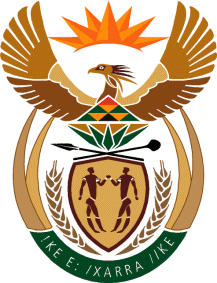 MINISTRY: PUBLIC SERVICE AND ADMINISTRATIONREPUBLIC OF SOUTH AFRICANATIONAL ASSEMBLYQUESTION FOR WRITTEN REPLY DATE:		26 FEBRUARY 2021QUESTION NO.: 	437		Ms R N Komane (EFF) to ask the Minister of Public Service and Administration:What total number of (a) employees of the State have been found to be doing business with the State over the past five years and (b) the specified (i) employees were disciplined and (ii) hearings resulted in the dismissal of the employees?	NW492EREPLY: The number of employees found to be possibly conducting business with the State was 482 at the end of February 2021, with eight (8) employees reported to be conducting business with the State in an official capacity (thus, having been appointed by a competent authority, as allowed in terms of Public Service Regulations, 2016, regulations 13(c)). The specified:(i) Employees disciplined:(ii) hearings resulted in the dismissal of employees: To date there are no employees who were reported to be dismissed from their respective departments due to involvement in the conducting of business with the State. End ADDepartmentsNumber of Public Servants listed on CSD conducting business with an organ of state as at end of January 20211KwaZulu-Natal392Gauteng423North West134Eastern Cape715Limpopo416Mpumalanga437Free State258Northern Cape729Western Cape18Total Provincial Departments364Total National Departments126Grand Total482 (8 in official capacity) Referred for disciplinary hearings37 cases in the South African Police Service (SAPS);One (1) case in the Department of Social Development;Five (5) cases in the Department of Employment and Labour; and 11 cases in the Northern Cape Department of Health.Outcome of disciplinary hearingOne (1) employee was suspended for three months without pay at the Department of Employment and Labour.Criminal charges introduced12 cases were referred for criminal charges in the SAPS.